VJERONAUK – PONAVLJANJE GRADIVA   *PROČITAJ, PROMISLI I USMENO ODGOVORI NA      OSTAVLJENA PITANJAODGOVORI ŠTO ŠTO BOG NIJE STVORIO NEGO SU LJUDI NAPRAVILI. (životinje nisu iz crtanog filma)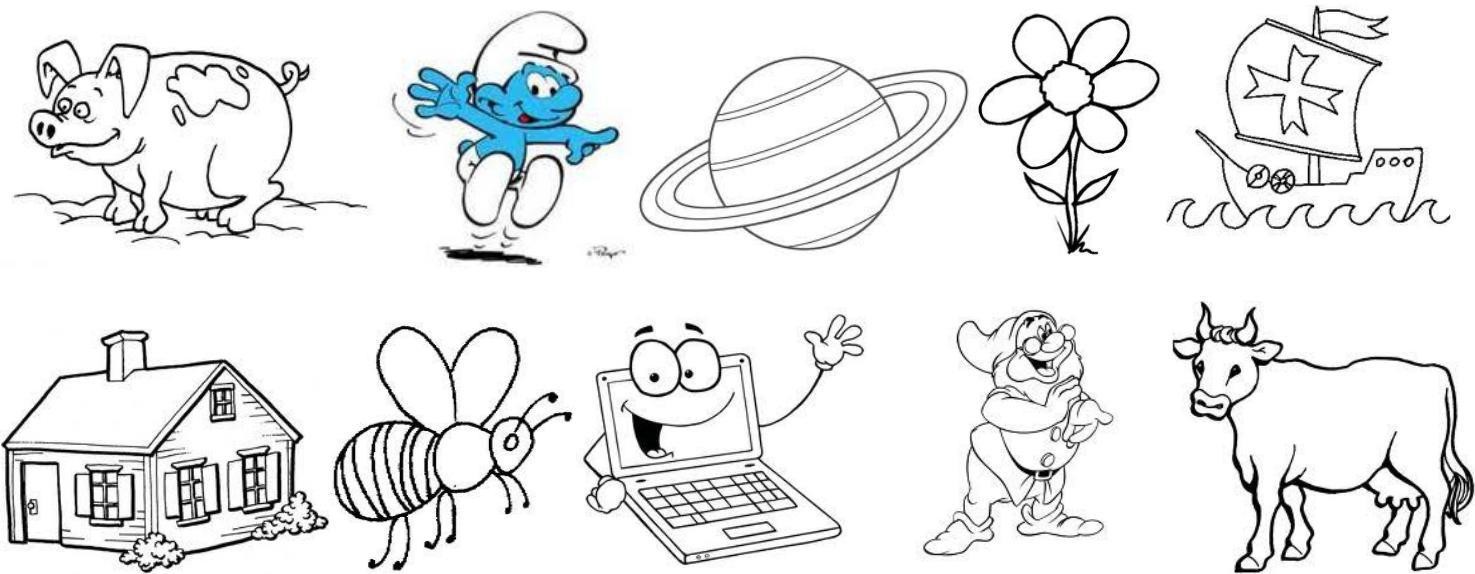 KAKO SU SE ZVALI PRVI LJUDI?TKO JE NA SLICI.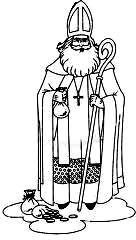 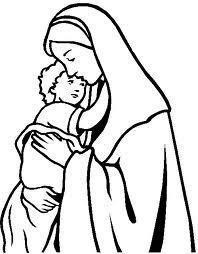 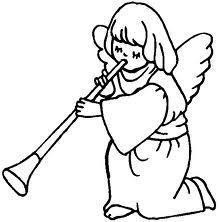 KOJE BOJE JE HALJINA NA KRŠTENJU?_ _ _ _ _ _  PRSTOM POVEŽI RIJEČI I SLIKU.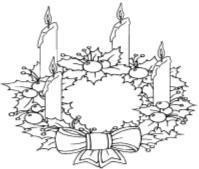                CRKVA                                                     ADVENTSKI VIJENAC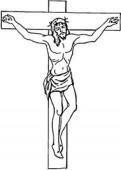                                                        ISUS NA KRIŽU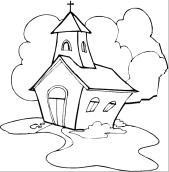 KAKO SE ZOVE ISUSOVA MAJKA?        A) MARINA	B) MARIJA	   C) MONIKANA SVETU MISU REDOVITO IDEMO:ČETVRTKOM	  B) PONEDJELJKOM	C) NEDJELJOMISUS SE RODIO U:    a) KUĆI        b) ŠTALICI	c) DVORCU